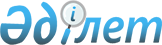 О внесении изменения в постановление Правительства Республики Казахстан от 23 января 2004 года N 73Постановление Правительства Республики Казахстан от 29 сентября 2004 года N 999      Правительство Республики Казахстан постановляет: 

      1. Внести в постановление  Правительства Республики Казахстан от 23 января 2004 года N 73 "О Плане законопроектных работ Правительства Республики Казахстан на 2004 год" следующее изменение: 

 

        в Плане законопроектных работ Правительства Республики Казахстан на 2004 год, утвержденном указанным постановлением: 

 

        в строке, порядковый номер 31, слова "август", "сентябрь" заменить соответственно словами "октябрь", "ноябрь". 

 

        2. Настоящее постановление вступает в силу со дня подписания.       Премьер-Министр 

   Республики Казахстан 
					© 2012. РГП на ПХВ «Институт законодательства и правовой информации Республики Казахстан» Министерства юстиции Республики Казахстан
				